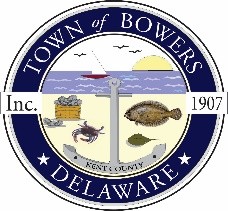 The Town of Bowers
3308 Main St. 
Frederica, DE   19946
(302) 572-9000
bowersbeach.delaware.govMEETING MINUTESThe meeting was called to order at 7:04pm on May 9, 2019 by Mayor Ada Puzzo. Council members present: Shirley Pennington, Marty Manning, Ryan Locke, and Bob McDevitt.The Pledge of Allegiance was recited in unison.Minutes:A motion was made by Bob McDevitt, seconded by Marty Manning, to accept the March 2019 minutes.  Motion carried.Treasurer’s Report:A motion was made by Ryan Locke, seconded by Bob McDevitt, to accept the Treasurer’s Report for March 2019.  Motion Carried.COMMITTEE REPORTSParks & Recreation:  Shawn Baynum reported that the first blacktop estimate that he received was for $15,000.00 and the second was $27,500.00.  There was a discussion on the floor about where to go from here and what to do about the tree roots.  Shawn offered to have a trench dug and pour concrete to prevent the roots from coming back and he will do a small cost for the town.  There was a motion made by Ada Puzzo, seconded by Shirley Pennington to spend up to $17,000.00 on the blacktop for the park contingent on what Ryan Locke is able to find out from the U of D extension office concerning the trees.  Motion Carried.There was also a discussion concerning the mulch and what type to use.  There was already a previous motion on the books to get mulch in the amount of $ 2000.00.  A motion was made by Shirley Pennington, seconded by Ryan Locke to increase that amount by $1,700.00 making the total amount $3,700.00.  Motion Carried.Council also mentioned that Shawn Should turn in receipts for any out of pocket cost that he has incurred maintaining the park to be reimbursed.Planning: No ReportStreets: Bob McDevitt reported that he stopped DelDOT to discuss the culvert on Church Street about two weeks ago and also reported the problem again last week.  He will call again and ask about contact information for who we need to call.  There was a discussion concerning some potholes throughout town.  Shawn Baynum said he will see if the guy who will be doing the park blacktop can address those as well.  A motion was made by Shirley Pennington, seconded by Bob McDevitt to spend up to $500.00 to address the pothole problems.  Motion Carried.Board of Adjustments:  No ReportZoning & Code Revisions:  No ReportCode Enforcement:  No ReportParking Lot:  There is still progress being made.  They have talked to the property owners along the area that currently use the parking lot as an entrance to their homes.  Once we have further information it will be addressed.OLD BUSINESSDrainage- The new valve was installed properly and also seems to be working, but not everyone is in agreement.  Ryan Locke said that he climbed down in the area to see if he could figure out what was going on.  There was a discussion on the matter.The installation and the valve itself are good.  If there is still a problem that falls back on the engineer who designed the project.  So there will still be some flooding but not to the extent that it had been.The Town has everything lined up to clean the ditches behind the Bayview and that will help but keep in mind that there is a process that we must follow to get this work completed.KC Crime Watch: Hal Snaith reported that a representative from Levy Court said that the sewer rates will increase for the first time in many years.  The town is following the no dogs on the beaches and if there is a problem should contact Animal Control.  It was recommended to ask if someone from Animal Control was able to attend a meeting.NEW BUSINESSMuseum Events:  Judy Martin reported that we are just two weeks away from the Buccaneer Bash.  They need volunteers on both days and have shifts from 10 to 12, 12 to 2, and 2 to 4.  They will also be doing a bake sale on Saturday to raise funds.NEXT MEETING AND ADJOURNMENTThere being no further business, a motion was made by Shirley Pennington and seconded by Marty Manning, to adjourn the meeting at 8:07 pm. Motion Carried.The next town meeting will be held on June 13th, 2019 starting at 7:00 pm.Town Meetings are held the second Thursday of each month unless changed by the Mayor.Respectfully submitted,Shirley A. PenningtonSecretary